Name: 									Date: 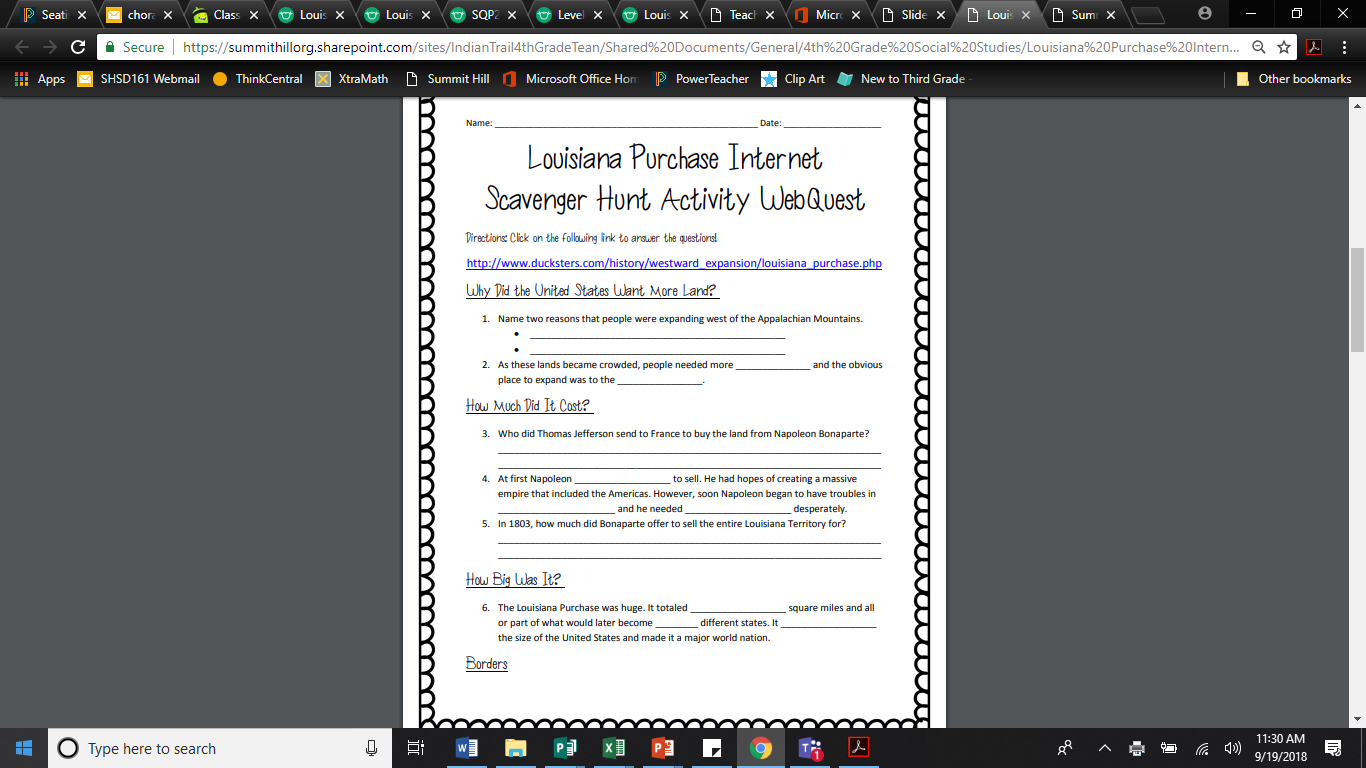 Louisiana Purchase WebQuest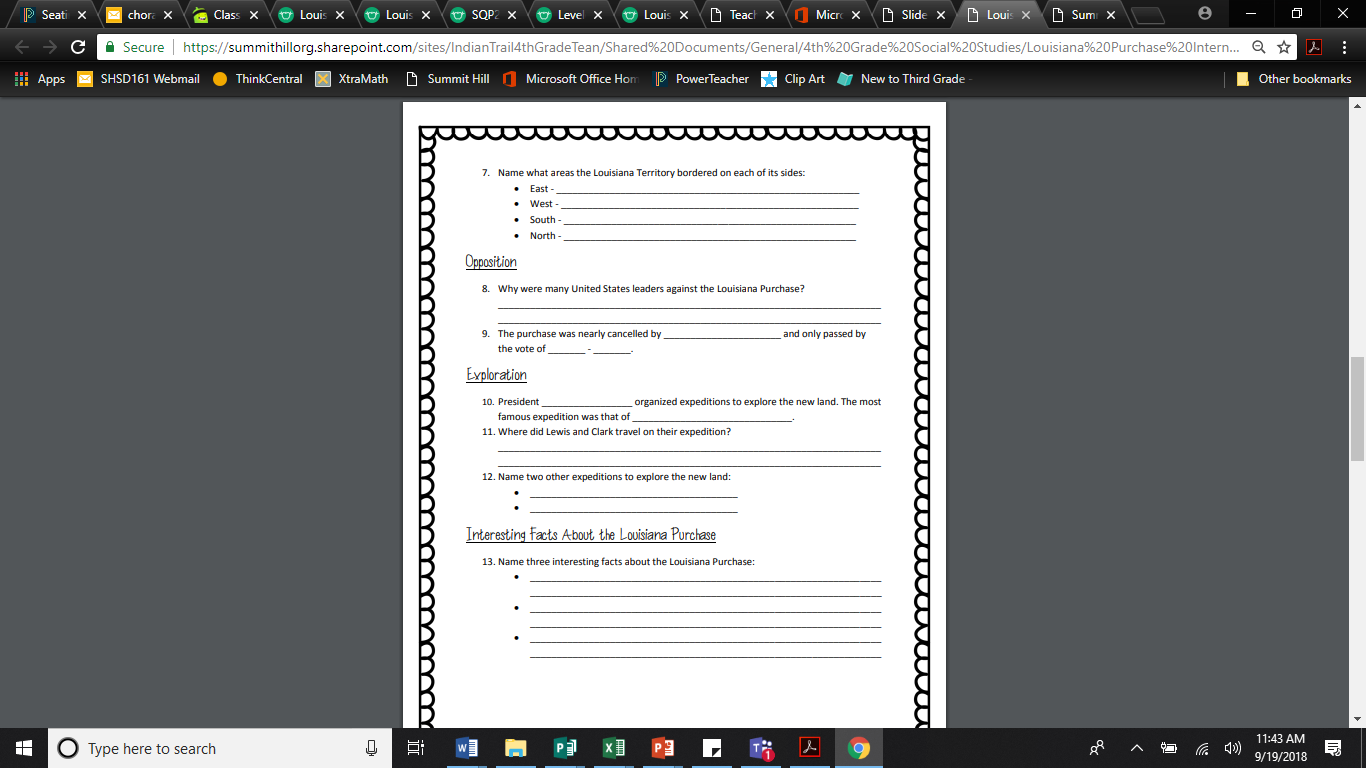 